The City School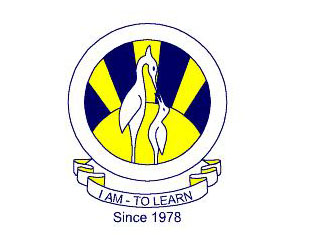 North Nazimabad Boys BranchPakistan StudiesMs Aziza WajahatClass 9:http://papers.xtremepapers.com/CIE/Cambridge%20International%20O%20Level/Pakistan%20Studies%20(2059)/2059_w03_qp_2.pdfDo solve this paper